20.04.2020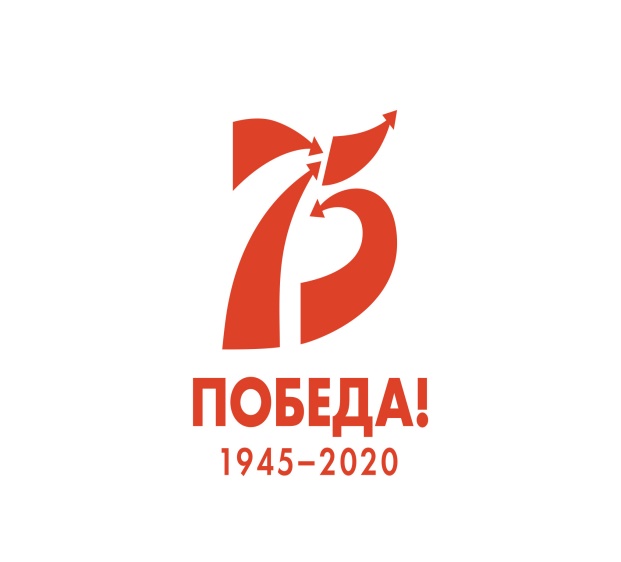 Тема урока: Сочинение «Я помню! Я горжусь…» на лучшее представление семейной хроники, посвященном 75-летию Победы нашего народа в Великой Отечественной войнеДорогие друзья! Указом Президента Российской Федерации В.В. Путина от 8 июля 2019 года № 327 в целях сохранения исторической памяти и в ознаменование 75-летия Победы в Великой Отечественной войне 1941-1945 годов было принято решение провести в 2020 году в Российской Федерации Год памяти и славы.Вам необходимо написать сочинение о своих родственниках,  которые участвовали в Великой Отечественной войне 1941-1945 годов. Пообщайтесь с родителями, найдите военные фото своих прабабушек, прадедушек, выясните интересные  и героические моменты их участия в войне и опишите это в своем сочинении.    Лучшие работы будут отмечены грамотами и призами. Тематика сочинений: -«Судьбы, опаленные войной» (Великая Отечественная война в судьбе моей семьи. Рассказ о земляках-героях, о жизненном пути ветеранов, история о семейной военной реликвии), -«В тылу, как на фронте» (о трудовых подвигах в годы войны, о детях войны).Порядок оформления работОбъем работы должен быть не более 4 (четырёх) печатных страниц:                                              Критерии оценки сочиненияСоответствие содержания сочинения заявленной тематике Личная позиция автора по рассматриваемому вопросу Соответствие представленной работы жанру (эссе, письмо, дневник, очерк, интервью, слово) Стиль написания и оригинальный подход к раскрытию темыЦельность и последовательность изложения ДостоверностьСоблюдение требований по оформлению Если у Вас появились вопросы,  готова ответить. 89185390246 Наталья НерсесовнаСимволизм  (Брюсов и Бальмонт)Символизм в литературе - основные черты и представители направления  В истории России Серебряный век сыграл важную роль. В это время менялась система ценностей, забывались старые моральные устои, перестраивался быт. Параллельно с изменениями в жизни стремительно развивались разные направления в искусстве. Содержание: Определение понятия Основные признаки Черты направления Новая школа Яркие представители Ритмика и тропы произведений В этот период возник в литературе символизм, который принес много нового в произведения, подарил миру известных поэтов и прозаиков, создал особую школу писателей. Определение понятия Символизмом называется направление в литературе, возникновение которого связано с концом XIX века. Истоки его рождения — это глубокий духовный кризис. Писатели пытались найти художественную правду в реалистичном литературном течении. Символизм помог поэтам и прозаикам уйти от суровой жизни в мир идей и вечных тем. Впервые направление появилось во Франции в 1870—1880 годах, но своего максимального развития оно достигло на рубеже прошлого и позапрошлого столетий не только на своей родине, но и в России, Бельгии. Само слово «символ» означает условный знак, соединяющий два мира — реальный и ирреальный. Название течения впервые упоминалось в манифесте Жана Мореаса — основоположника символизма. Новая школа опиралась на работы Владимира Соловьева, Шопенгауэра и Ницше. Так как это течение появилось в сложное время, оно стало своеобразным способом побега от реальности. Русский символизм связывают с выходом поэтического сборника, содержащего стихи Добролюбова, Бальмонта и Брюсова. Основные признаки Литературное течение стало отображением работ известных философов. Оно пыталось отыскать в человеческой душе место, которое способно скрыть от жестокой реальности. Существует несколько основных признаков символизма: тайный смысл произведения передается с помощью символов; основу составляют философские работы и мистицизм; появляется собственная мифология; образцом служит литература великих классиков; особое внимание уделялось ритму стихотворений; мир должен преобразоваться с помощью искусства и творчества. Главная цель течения заключается в постижении мира с помощью интуиции через символы. Последние в этом случае играли роль многозначного иносказания. Принцип художественного направления — творить искусство ради него самого. Согласно словам Брюсова, создание искусства — это приотворенные двери в вечность. Среди идей символизма можно выделить экспериментирование со сложением стихов. Московское крыло литераторов возглавил поэт В. Брюсов, поэтому все произведения ориентировались на его работы и мысли. В Санкт-Петербурге во главе символистов стал Д. Мережковский. Он внес в направление мотивы раздвоенности, бессилия, безысходности и одиночества, возможность ухода в мир фантазий от реальности. Черты направления Писатели смогли по-новому посмотреть на роль личности в жизни, творчестве и русской действительности. Такой интерес привел поэтов к расширению сознания, они старались понять индивидуальность человека. Характерные черты символизма: двоемирие; появление звукописи в поэзии; отражение реальности символами; постижение действительности с помощью мистики; религиозные искания; поэтика многоплановости и содержания; отрицание реального мира. Писатели использовали интуицию для постижения действительности, старались в произведениях выразить чувственное восприятие жизни. Этому течению характерна постоянная смена масок и ролей, мистификация и артистичная игра. Поэты превозносили личность, но писали стихи на основе творческого пессимизма. Новая школа Предшественниками символизма являются Ф. Тютчев и А. Фет, которые впервые заложили что-то новое в поэтической речи. Стих Silentium стал настоящим девизом русских писателей. Большой вклад в развитие течения внес В. Брюсов, именно он считал символизм новой школой. Согласно его мнению, это направление должно с помощью намеков загипнотизировать читателей. Писатели в своем творчестве ставят акцент на личности и внутреннем мире художника, они разрушили концепцию критики. Начало символизму положили западноевропейские поэты, которые творили еще в стиле реализма. Им пытались подражать Блок, Брюсов, Сологуб. Но позже они смогли создать собственное течение, развить свои темы. Предметы реального мира стали символами, с помощью которых выражались внутренние волнения. Учитывался зарубежный и отечественный опыт, но он подстраивался под новые требования. Еще одна особенность символизма — использование примет декадентства. Литературное направление было неоднородным. Образовалось два пересекающихся течения: старшие поэты; младшие символисты. Отличительным признаком первых считался особый взгляд на содержание и роль стихотворений в обществе. По их мнению, образ символизма возник из-за развития словесного искусства. Содержание поэзии волновало их не так сильно, как ее художественное оформление. Младосимволисты основывали свои взгляды на философских и религиозных трудах, в этом они расходились со старшими. Но была и общая черта — поэзия получила новое оформление. Благодаря одинаковым темам и образам поэты критически относились к реализму. В 1900-х годах оба направления тесно сотрудничали в рамках журнала «Весы». Здесь печатали стихотворения и их анализ. Поэты по-разному воспринимали литературные цели. Если старшие считали писателя творцом только в художественной сфере, младшие выступали за изменение всего мира. Как говорил Брюсов, раньше была поэзия цветов, а теперь стало искусство оттенков. Хорошим примером отличий в разных течениях служит его стихотворение под названием «Младшим». В нем поэт обращается к противникам и расстраивается из-за того, что не видит мистики и гармонии, о которой они толкуют. Яркие представители Есть известные поэты среди младшей и старшей ветви литературного течения. У каждого из них свое значение. Самые яркие представители символизма в первом случае — это А. Блок, А. Белый, В. Иванов. Список старших поэтов: В. Брюсов; Ф. Сологуб; Д. Мережковский; З. Гиппиус; К. Бальмонт. Основная тема новой школы — одиночество. Поэт способен творить только в полном уединении, а свобода от всего общества приведет к независимости личности. Любовь перестала быть смыслом жизни, так как она мешает искусству, ее считают только испепеляющей страстью. Это чувство приводит к страданиям, печальным последствиям, ее изображают как физическое, а не духовное влечение. В стихах открылись новые темы: урбанизм; антиурбанизм; смерть. Город воспевался как научный и прогрессивный центр. Поэты представляли мир в образе двух столиц: первая — Москва будущего, вторая — темная и старая. В то же время город являлся отторжением от прежнего существования. Образ смерти также распространен в символизме, его рассматривали в личном и глобальном плане. Ритмика и тропы произведений Писатели использовали новый подход при создании стихотворений, он базировался на устном народном творчестве, древнерусской литературе и реализме. Вся теория утвердилась в символах — приеме, который использовался в народной поэзии и романтическом творчестве. Представители нового течения переосмыслили его содержание и значение. Он стал своеобразным иероглифом, который понимается интуицией, а не разумом. Поэт был шифровщиком, прячущим смысл произведения за образами и иносказаниями. Символисты считали музыку главным видом искусства, поэтому старались добиться ритмичности в своих стихотворениях. Они использовали фонетические возможности языка, нотные таблицы, придавали строкам особое благозвучие и живописность. Звуковые эффекты доминировали над смыслом фраз, поэты исключали переносы, лексические и синтаксические разделения. Благодаря народной ритмике их стихи были свободными и подвижными. Символизм существовал недолго, так как его представители сами отрывали себя от окружающего мира. Они выражали свои мысли кратко, но чувственно, не поддавались общественной критике и давлению. Народ просто не понимал их творчество, хотя некоторые черты символизма присутствуют и в современной поэзии.

Символисты В. Брюсов и К. БальмонтВалерий Брюсов (1873-1924)
Брюсов - поэтический вождь символистов. Руссский сиволизм как литературное направление родился с появлением поэтич сборников "Русские символисты" (1894 - 95).
Душой, составителем и главным автором был Валерий Брюсов. Чтобы создать впечатление многочисленности своих единомышленников, он свои стихи подписывал разными псевдонимами. Сборник "Р.С" был расчитан на эппатирование культурного читателя тех лет. Его стихотворение "О закрой свои бледные ноги" состояло из 1 этой строчки, сделало знаменитым и Брюсова и весь его сборник. Критики В. Соловьев очень остроумно реценз-л это стихотворение. "... 1 стих-ие в этом сборник имеет несомненный и ясный смысл. Для полной ясности, следовало бы пожалуй прибавить: Ибо инче простудишься"..." Это самое осмысленное произведение всей символической поэзии".
В манифесте к 1ому выпуску - Брюсов охарактеризовал символизм как близкую к импрессионизму: цель символ-а рядом сопост-й.
Во 2м сборнике он называл символизм как поэзия намеков
Стихотворение "Творчество" - и есть поэзия намеков. Поэт передает процесс тв-ва символами. Стих Тв-во - програмное произв. Это стихотворение вызвало многочисл напатки и насмешки в печати. В. Соловьев: "обнаженному месяцу всоходить при лазоревой луне не только неприлично но и вовсе не возможно". Брюсов ответил :"подумайте какое мне дело до того что на земле не может быть одновременно 2 луны, если для того чтобы вызвать в читателе известное настроение мне необходимо допустить обе эти луны на одном небосклоне.
Стихотворение "Юному поэту" явилось поэтическим манифестом поэзии символистов. В нем Б. Опр 3 осн принципа: поэт не должен жить настоящим, покланяться только искусству, и никому не сочуствовать. Брюсов увлекается историей и стих 97г "Ассаргадон" - дань этому увлечению. Ассар - это царь ассирии жест свирепый и беспощ. Для Б. Как и для Бальмонта было важно не столь содержание сколько поиск новой формы стиха. Брюсов дал Бальм характеристику во многом применимую к нему. Все силы Бальмонта направлены к тому чтобы изумить читателя, поймать его восхищение на удочку неожиданности, странными оборотами речи или странными рифмами.
Брюсов как и др симолисты был вовлечен в начале века в общественно политич жизнь страны и поэтому все больше в их лирику входят соц мотивы
В 10-20 Брюсов занимается литературоведеньем, он много путешествует, переводит, стал наставником молодежи, в годы 1 мировой войны был на фронте корреспондентом газеты русск ведомости. Он принял Окт револ и стал сотрудничать с Сов властью, за это был искл из всех литературных обществ. С 21г был профессором МГУ и ректором высшего лит-ого института. В 1923г. Сов власть торж отметила его 50 летие. Через год умер

Константин Бальмонт (1867 - 1942)
Пользовался искл популярностью на рубеже веков. " Я назыв сивол поэзией тот род поэзии, где где помимо конкр содерж есть содерж скрытое соед с ним органически". С его точки зрения реализм - новое набл жизни , задача же символ видится ему в проникновении в тайный смысл явл с помощью намеков, недомолвок и особых поэтич вдохновений. Он чужд мистики и религиозный исканий. Поэт символист отображает не окр его мир, а лишь субьективное влечение от него. Его задача - в воссоздании потока мгновенных ощущений и раздумий.
Наиболее значительны - новые сборники Бальмнта это "Будем как солнце" и др. Вопреки идеалогии симв. Сборник "БкС" - жизнеутвержд-й. Это подтверждается в стихах открыв-х сборник.
Но, безусловно в поэзии Б есть идеи индиввидуализма, увлечение Ницшеанством
И все таки Б был поэтом любви и природы. В нем есть музыкальность, певучесть, что характерно для всей поэзии Бальмонта. Он широко прибегал к особым формам музыкальности и к созвучии гласных и согласных (ассонанс и аллитератции). Например стих "Волга" постр на созв согл "л". Стихотворение "Песня без слов" тоже "л". Стих "Камыши" - это повт сзв-х согл-х звуков для усиления выр-и
Бальмонт обьявил слово чудом, а букву магией и делал вывод, что поэзия - это комбинатция и игра звуков.
Давая оценку собств. Тв-ва Б отмечал свою работу над словом и стремлением к музыкальности.
После 1905г не достиг прежних высот в тв-ве, работает переводчиком.Появление акмеизмаВ 1911 году в среде поэтов, стремившихся создать новое направление в литературе, возникает кружок “Цех поэтов”, во главе которого становятся Николай Гумилёв и Сергей Городецкий. Петербургская группа акмеистов («акме» – греческое, «акме» – высшая степень, цветущая сила), иногда они называли себя «адамисты», т.е. в данном случае «первыми людьми», проводя параллель с первым человеком – Адамом. Акмеисты не проявляли агрессивного неприятия всей литературы прошлого, они отрицали только своих непосредственных предшественников – символистов.Группа акмеистов – Н.Гумилев, А.Ахматова, О.Мандельштам, Г.Иванов, М.Зенкевич, В.Нарбут, М.Кузмин – именовались «Цех поэтов». Фактическое провозглошение нового литературного направления произошло в феврале 1912 года. Название и устав «Цеха поэтов» было ориентировано на средневековые традиции ремесленных гильдий, себя они называли «синдиками» Цеха, были еще ученики. Акмеисты стали издавать свой журнал – «Гиперборей», но вышло всего несколько номеров (четыре альманаха «Цех поэтов» (1921 - 1923, первый под названием «Дракон», последний издан уже в Берлине эмигрировавшей частью «Цеха поэтов»). В дальнейшем поэты-акмеисты печатались в журнале «Аполлон», где в № 1 за 1913 год появились программная статья Н.Гумилева «Наследие символизма и акмеизм». Целью акмеистов было обращение к реальности, возврат к земным ценностям, к ясности или «кларизму» поэтического текста. Они стремились освободить поэзию от символистских порывов к «идеальному», излишней многозначности, усложненной образности и символизации. Вместо устремленности к беспредельному акмеисты предлагали углубиться в культурный мир образов и значений, они придерживались принципа культурных ассоциаций. О.Мандельштам назвал акмеизм «тоской по мировой культуре». «Кларизм» – термин создал М.Кузмин от испанского «claro» – ясный, возвращение слову его первоначальной ясности, он считает, что надо оставить стилистические «туманы» символизма и вернуться к нормативной поэтике. 1912-1914 годы период всплеска акмеизма, многочисленных публичных выступлений. Но в 1914 году, в связи с уходом Гумилева на фронт, распадается «Цех поэтов», потом были сделаны попытки возродить былое содружество в 1917 году – Цех II, в 1931 году – Цех III, но на историю русской литературы позднейшие искусственные образования не оказали существенного влияния.Отличательная черта акмеистов – их асоциальность – отсутствие интереса к общественно-гражданской тематике – нередко демонстративное. Их темы – приключенческие сюжеты, переносящие читателя в экзотические страны, интерес к мировой мифологии – связаны с невниманием к современной жизни в России. Упоение историей культуры, культурно-исторические стилизации – отличательная черта их поэзии. Акмеизм явился заметным течением Серебряного века.Философская основа эстетики     В своей знаменитой статье «Наследие символизма и акмеизм» Н. Гумилёв писал: «На смену символизму идет новое направление, как бы оно ни называлось, акмеизм ли (от слова acmh (“акме”) высшая степень чего-либо, цвет, цветущая пора), или адамизм (мужественно твердый и ясный взгляд на жизнь), во всяком случае, требующее большего равновесия сил и более точного знания отношений между субъектом и объектом, чем то было в символизме». В выбранном названии этого направления утвердилось стремление самих акмеистов постигать вершины литературного мастерства. Символизм очень тесно был связан с акмеизмом, что его идеологи постоянно и подчеркивали, в своих идеях отталкиваясь от символизма. Рассуждая об отношениях мира и человеческого сознания, Гумилёв требовал «всегда помнить о непознаваемом», но при этом «не оскорблять своей мысли о нём более или менее вероятными догадками». Отрицательно относясь к устремлённости символизма познать тайный смысл бытия (он оставался тайным и для акмеизма), Гумилёв декларировал «нецеломудренность» познания «непознаваемого», «детски мудрое, до боли сладкое ощущение собственного незнания», самоценность «мудрой и ясной» окружающей поэта действительности. Таким образом, акмеисты в области теории оставались на почве философского идеализма.Основные принципы акмеизма:— освобождение поэзии от символистских призывов к идеальному, возвращение ей ясности;
— отказ от мистической туманности, принятие земного мира в его многообразии, зримой конкретности, звучности, красочности; 
— стремление придать слову определенное, точное значение;
— предметность и четкость образов, отточенность деталей;
— обращение к человеку, к «подлинности» его чувств;
— перекличка с минувшими литературными эпохами, широчайшие эстетические ассоциации, «тоска по мировой культуре».Жанрово-композиционные и стилистические особенности        Основное внимание акмеистов было сосредоточено на поэзии. Конечно, была у них и проза, но именно стихи сложили это направление. Как правило, это были небольшие по объему произведения, иногда в жанре сонета, элегии. Самым главным критерием стало внимание к слову, к красоте звучащего стиха. Говоря об этом, В.М. Жирмунский в 1916 г. писал: «Внимание к художественному строению слов подчёркивает теперь не столько значение напевности лирических строк, их музыкальную действенность, сколько живописную, графическую чёткость образов; поэзия намёков и настроений заменяется искусством точно вымеренных и взвешенных слов... есть возможность сближения молодой поэзии уже не с музыкальной лирикой романтиков, а с чётким и сознательным искусством французского классицизма и с французским XVIII веком, эмоционально бедным, всегда рассудочно владеющим собой, но графичным богатым многообразием и изысканностью зрительных впечатлений, линий, красок и форм». Говорить об общей тематике и стилистических особенностях довольно сложно, так как у каждого выдающегося поэта, чьи, как правило, ранние, стихи можно отнести к акмеизму, были свои характерные черты.Отличательная черта акмеистов – их асоциальность – отсутствие интереса к общественно-гражданской тематике – нередко демонстративное. Их темы – приключенческие сюжеты, переносящие читателя в экзотические страны, интерес к мировой мифологии – связаны с невниманием к современной жизни в России. Упоение историей культуры, культурно-исторические стилизации – отличательная черта их поэзии. Акмеизм явился заметным течением Серебряного века.        В поэзии Н. ГУМИЛЕВА акмеизм реализуется в тяге к открытию новых миров, экзотическим образам и сюжетам. Путь поэта в лирике Гумилева – путь воина, конквистадора, первооткрывателя. Муза, вдохновляющая стихотворца – Муза Дальних Странствий. Обновление поэтической образности, уважение к «явлению как таковому» осуществлялось в творчестве Гумилева посредством путешествий к неведомым, но вполне реальным землям. Путешествия в стихах Н. Гумилева несли впечатления от конкретных экспедиций поэта в Африку и, в то же время, перекликались с символическими странствиями в «мирах иных». Заоблачным мирам символистов Гумилев противопоставил первооткрытые им для русской поэзии континенты.НИКОЛАЙ СТЕПАНОВИЧ ГУМИЛЕВ (1886-1921)Гумилев учился в гимназии в Царском селе, где директором был известный поэт Иннокентий Анненский, после окончания гимназии уезжает в Париж, где слушает лекции в Сорбоне, изучает живопись, пишет стихи. Из Парижа в 1907 году совершает первое путешествие в Африку, потом возвращается в Россию, поступает в Петербургский университет. В 1910 году женится на А.Горенко (Ахматовой), снова уезжает в Африку (в 1909 и 1910 гг.).Можно выделить три периода в его творчестве первый (1905-1910) – доакмеистический, второй (1911-1916) – раннеакмеистический, (1917-1921) – позднеакмеистический. Его жизнь закончилась трагически, он был расстрелян в 35 лет, в 1921 году.Первая книга стихов – «Путь конквистадоров» (которую позднее не считал своей первой книгой), 1908 – «Романтические цветы», 1910 – «Жемчуга», посвященную В.Б – учителю. Уже в первых сборниках обозначена тема пути, чувствуется влияние Ницше, поэт видит себя магом, сновидцем, жизнетворцем, способным претворить мечту в действительность. Сюжеты в стихотворениях разворачиваются в экзотических ситуациях – в безднах, в пещерах, подземельях, на берегу Нила и озера Чад, в Древнем Риме, Багдаде, Каире и т.д.Я конквистадор в панцире железном,Я весело преследую звезду,Я прохожу по пропастям и безднамИ отдыхаю в радостном саду.Сегодня, я вижу, особенно грустен твой взгляд,И руки особенно тонки, колени обняв.Послушай далеко, далеко на озере ЧадИзысканный бродит жираф.Часто встречается тема Дьявола-Люцифера («Пещера сна», «За гробом», «Умный дьявол», «Баллада»), часты метаморфозы – лирический герой превращается в ягуара. Тема страсти воплощается в сюжете – укрощения дикого зверя. Лирическая героиня не верит в волшебный мир, петербургский «туман» становиться для героини только одной возможной реальностью «Но ты слишком долго вдыхала тяжелый туман». Она верить не хочет во что-нибудь, кроме дождя. На антиномии природного и цивилизованного мира построено много стихотворений героиня стихотворения «Озеро Чад» – негритянка, женщина-африканка, полюбила белого человека, бежит с ним, он бросает женщину в Марселе, она пляшет обнаженной перед пьяными матросами. Очень часто герои – выдающиеся люди прошлых эпох – Помпей, Беатриче, Каракалла, Семирамида, Одиссей, Агамемнон, они все отстаивают свое право на выбор, вплоть до права – «самому выбирать себе смерть» («Выбор»). Часто герои его стихов – лидеры, покорители пространства, искатели новых земель, архитипический мотив сборника – мотив пути. Путь – это и преодоление географического пространства, и путешествие в глубины истории (Одиссей, Капитаны), преодоление ограниченности человеческой жизни.Будь капитаном! Просим! Просим!Вместо весла вручаем жердь...Только в Китае мы якорь бросим,Хоть на пути и встретим смерть!Сюжеты странствия, образы странников, образы, заимствованные из античной и библейской мифологии, даже из мировой литературы (Гомер, Данте, Рабле, даже Иисус Христос – странник). «Капитаны» – центральный цикл в «Жемчугах» – это классическая неоромантическая лирика – старые форты, таверны, страны, куда не ступала людская нога, но у Капитанов – отсутствие цели.Второй период творчества (1911-1916) – новый этап. Поэт меняет свое отношение к символистскому искусству, он стал искать новых путей в искусстве. В 1911 году был создан «Цех поэтов», в манифестах которого декларировались «самоценность» каждой вещи, не символ, а живая реальность где все «весомо», все плотно. Эта установка на целостность мира отразилась в новых книгах Гумилева «Чужое небо» (1912), «Колчан» (1916). В 1913 году поэт возглавил экспедицию в Африку, был в Абессинии, где собирал фольклор, знакомился с жизнью африканских племен. В 1914 году Гумилев уходит добровольцем на фронт, он награжден двумя Георгиевскими крестами, но не забывает о творчестве, пишет пьесы, очерки.В этих книгах особенно отчетливо изменяется образ лирической героини «Она», «Из логова змиева», «У камина», «Однажды вечером». Между героями скрытое противоборство, а победительницей всегда выходит женщина, это не «поединок роковой» а поединок воль, характеров. «У камина» – герой рассказывает о своих экзотических путешествиях, когда он ощущал себя чуть ли не богом, и неожиданный финал «И, тая в глазах злое торжество Женщина в углу слушала его». Герой Гумилева не слаб, но подобная развязка часто встречается в стихах. «Маргарита», «Отравленный» – новый тип стихотворения, построенный по новеллистически-балладному принципу. Меняется и сам лирический герой, если раньше герой свой путь отождествлял с путем сверхлюдей ницшеанского типа, то теперь он пытается понять современную жизнь, она стала его «единой отрадой» «Я вежлив с жизнью современной». В стихотворении «Я верил, я думал» герой делает вывод, что его прежний путь как покорителя «вершин, морей» может привести к пропасти, к падению в бездну. Выход из этой ситуации Гумилев видит в обращении к восточному миросозерцанию, принимает слияние «всего со всем» «И вот мне приснилось, что сердце мое не болит, Оно – колокольчик фарфоровый в желтом Китае на пагоде пестрой... Висит и приветно звенит В эмалевом небе, дразня журавлиные стаи». Интерес к Востоку сохраняется надолго; поэт даже создает книгу вольных переводов, подражание древнекитайским поэтам «Фарфоровый павильон». Эта размышления прервала война 1914 года. Лирический герой Гумилева обрел себя, его путь стал предначертанным. Это ярко отразилось в «Пятистопных ямбах» «И в реве человеческой толпы В гуденье проезжающих орудий, В немолчном зове боевой трубы Я вдруг услышал песнь моей судьбы И побежал, куда бежали люди».В сборнике «Колчан» отражена история России, военные впечатления, личная судьба поэтаТа страна, что могла быть раем,Стала логовищем огня,Мы четвертый день наступаем,Мы не ели четыре дня.Но не надо яства земного,В этот страшный и светлый час,Оттого что Господне словоЛучше хлеба питает нас.– его credo стали словаЗолотое сердце РоссииМирно бьется в груди моей.Третий период представлен сборниками «Костер» (1918); «Шатер» (1921, вся книга посвящена Африке); «Огненный столп» (1921, название книги имеет сложный подтекст, так называется один из символов Будды).Современность, события 1917-1920 годов Гумилев трактует как стихийный взрыв, несуший в себе зерна хаоса и демонизма. Для объяснения этих разрушительных процессов он обращается к древнерусской истории и мифологии «Змей» – ключ к проблематике всего сборника; «Змей крылатый» – из фольклора – прятался в саду полночью майской, он похищает ночью девушек, но ни одна не была в его дворце, они умирают в пути, и «тела я бросаю в Каспийское море», в роли змееборца появляется Вольга (в фольклоре был Добрыня), ведь именно Вольга в фольклоре охранял Святую Русь от иноверческих набегов. В этом стихотворении угроза национальной и государственной целостности перенесены в прошлое, а в стихотворении «Мужик» описано то страшное настроение, которое связано с появлением в России Распутина – АнтихристаВ диком краю и убогомМного таких мужиков,Слышен по вашим дорогамРадостный гул их шагов.Стихотворение «Я и вы» – пророчество, предвидение, каких много в творчестве ГумилеваИ умру я не на постели,При нотариусе и враче,А в какой-нибудь дикой щели,Утонувшей в густом плюще.В «Эзбекие» – описан большой каирский сад, а герой был измучен женщиной, он хотел уйти из жизни, но эта красота, этот сад позволили ему вдохнуть вкус жизни, он восклицает «Выше горя и глубже смерти – жизнь». В «Огненном столпе» (сборник вышел в августе 1921 г., когда Гумилев был уже арестован) появляется новое понимание личности. В стихотворении «Память» автор пересказывает свою жизнь, свои переживания, он хотел стать богом и царем, «Но святой Георгий тронул дважды Пулею нетронутую грудь», теперь он не знает, как кончится его жизнь «Крикну я ... но разве кто поможет, чтоб моя душа не умерла». Автора в последней книге все время занимает вопрос о значении его как поэта, о его конце, о его отношениях с читателями «Мои читатели». Сила его пророческих видений особенно наглядна в стихотворении «Заблудившийся трамвай», которое интерпретируется по-разному. Трамвай появляется внезапно, он летит по «трем мостам», уносит поэта «через Неву, через Нил и Сену», они «обогнули стену» и «проскочили рощу пальм». Смещение времени и пространства, соединение всех воспоминаний – следствие того, что трамвай «заблудился в бездне времен». Смещение ориентиров вызывает появление образов умершихИ, промелькнув у оконной рамы,Бросил нам вслед пытливый взглядНищий старик – конечно, тот самый,Что умер в Бейруте год назад.Литературные герои предстают как реальные действующие лица, смерть которых вызывает острую боль. Нарушение связей приводит к тому, что действие перенесится в 18 векКак ты стонала в своей светлице,Я же с напудренной косойШел представляться к Императрице,И не увиделся вновь с тобой.Машенька – имя героини, не ясно, что за образ, вроде бы из «Капитанской дочки» Пушкина, но опять все не так просто. В этом произведении все нереально, а вопрос «Где я» остается без ответа «видишь вокзал, на котором можно В Индию Духа купить билет». Здесь есть и совершенно страшные и пророческие образыВместо капусты и вместо брюквыМертвые головы продают.и голова аврора «лежала вместе с другими Здесь в ящике скользком, на самом дне». Поэт видит и прошлое и настоящее причудливый ландшафт Петербурга с Медным всадником, реминисценции, воспоминания, образы из русской и мировой литературы, философское начало в поэзии.Гумилев считал «Заблудившийся трамвай» мистической поэзией; его прозрения связаны с его размышлениями о духовной судьбе России. Стихотворения заканчивается мотивом церковного отпевания самого себя как умершего и признанием «Трудно дышать и больно жить».Как в прозе, так и в стихах Гумилева прошлое, настоящее и будущее представлено в виде «потока сознания», скрещиванием и переплетением психических состояний. Поэт назвал его «галлюцинирующим реализмом; сплавом в единой картине состояние сознания и состояние мира».В последних произведениях Гумилева расширяется культурно-временное пространство. Для объяснения разрушительных процессов 1914-1920 годов он обращается к древнерусской истории и мифологии. Причины русской – «мужичьей» революции он осмысливает в духе гротеска, фантасмагории, а революционный бунт поэт связывает с возрождением дохристианского, языческого начала (см. стих. «Мужик»). В поисках сил, способных усмирить «стихийную вольницу», Гумилев обращается к историческому прошлому России, в нем он находит аналогичные ситуации «смутного» времени, разброда – казнь Гришки Отрепьева, появление «двойников». Пытаясь осмыслить перелом в своей собственной судьбе, как оказалось, связанной со всеобщей судьбой, Гумилев обращается к «родовым истоком», ищет родовую, коллективную память – «Прапамять». Мотив «прапамяти» проецируется одновременно на несколько философско-мифологических теорий, но главное – поиски своей духовной родины и своего истинного «я»И понял, что я заблудился навекиВ слепых переходах пространств и времен,А где-то струятся родимые реки,К которым мне путь навсегда запрещен.   Рассматривая поэзию акмеистов, сложно найти что-то общее.      Но тем не менее можно выделить основные черты поэзии акмеизма. Во-первых, внимание к красоте окружающего мира, к мельчайшим деталям, к далеким и непознанным местам. При этом акмеизм не стремиться познать иррациональное. Он помнит о нем, но предпочитает оставлять нетронутым. Что же касается непосредственно стилистических особенностей, то это стремление к простым предложениям, нейтральной лексике, отсутствию сложных оборотов и нагромождения метафор. Однако при этом поэзия акмеизма остается необычайно яркой, звучной и красивой.      Акмеизм как литературное направление объединил исключительно одаренных поэтов  — Гумилева, Ахматову, Мандельштама, становление творческих индивидуальностей которых проходило в атмосфере «Цеха поэтов». История акмеизма может быть рассмотрена как своеобразный диалог между этими тремя выдающимися его представителями. Вместе с тем от «чистого» акмеизма вышеназванных поэтов существенно отличался адамизм Городецкого, Зенкевича и Нарбута, которые составили натуралистическое крыло течения. Отличие адамистов от триады Гумилев — Ахматова — Мандельштам неоднократно отмечалось в критике.Как литературное направление акмеизм просуществовал недолго — около двух лет. В феврале 1914 г. произошел его раскол. «Цех поэтов» был закрыт. Акмеисты успели издать десять номеров своего журнала «Гиперборей» (редактор М. Лозинский), а также несколько альманахов.«Символизм угасал» — в этом Гумилев не ошибся, но сформировать течение столь же мощное, как русский символизм, ему не удалось. Акмеизм не сумел закрепиться в роли ведущего поэтического направления. Причиной столь быстрого его угасания называют, в том числе, «идеологическую неприспособленность направления к условиям круто изменившейся действительности». В. Брюсов отмечал, что «для акмеистов характерен разрыв практики и теории», причем «практика их была чисто символистской». Именно в этом он видел кризис акмеизма. Впрочем, высказывания Брюсова об акмеизме всегда были резкими; сперва он заявил, что «…акмеизм — выдумка, прихоть, столичная причуда» и предвещал: «…всего вероятнее, через год или два не останется никакого акмеизма. Исчезнет самое имя его», а в 1922 г. в одной из своих статей он вообще отказывает ему в праве именоваться направлением, школой, полагая, что ничего серьезного и самобытного в акмеизме нет и что он находится «вне основного русла литературы».Однако попытки возобновить деятельность объединения впоследствии предпринимались не раз. Второй «Цех поэтов, основанный летом 1916 г., возглавил Г. Иванов вместе с Г. Адамовичем. Но и он просуществовал недолго. В 1920 г. появился третий «Цех поэтов», который был последней попыткой Гумилева организационно сохранить акмеистическую линию. Под его крылом объединились поэты, причисляющие себя к школе акмеизма: С. Нельдихен, Н. Оцуп, Н. Чуковский, И. Одоевцева, Н. Берберова, Вс. Рождественский, Н. Олейников, Л. Липавский, К. Ватинов, В. Познер и другие. Третий «Цех поэтов» просуществовал в Петрограде около трех лет (параллельно со студией «Звучащая раковина») — вплоть до трагической гибели Н. Гумилева.Творческие судьбы поэтов, так или иначе связанных с акмеизмом, сложились по-разному: Н. Клюев впоследствии заявил о своей непричастности к деятельности содружества; Г. Иванов и Г. Адамович продолжили и развили многие принципы акмеизма в эмиграции; на В. Хлебникова акмеизм не оказал сколько-нибудь заметного влияния. В советское время поэтической манере акмеистов (преимущественно Н. Гумилева) подражали Н. Тихонов, Э. Багрицкий, И. Сельвинский, М. Светлов.В сравнении с другими поэтическими направлениями русского Серебряного века акмеизм по многим признакам видится явлением национальным. В других европейских литературах аналогов ему нет (чего нельзя сказать, к примеру, о символизме и футуризме); тем удивительнее кажутся слова Блока, литературного оппонента Гумилева, заявившего, что акмеизм явился всего лишь «привозной заграничной штучкой». Ведь именно акмеизм оказался чрезвычайно плодотворным для русской литературы. Ахматовой и Мандельштаму удалось оставить после себя «вечные слова». Гумилев предстает в своих стихах одной из ярчайших личностей жестокого времени революций и мировых войн. И сегодня, почти столетие спустя, интерес к акмеизму сохранился в основном потому, что с ним связано творчество этих выдающихся поэтов, оказавших значительное влияние на судьбу русской поэзии XX века.